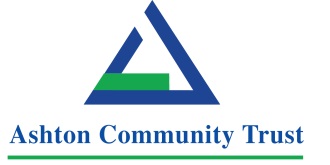 Ashton Community Trust Job DescriptionJob Title:		Administrator with reception duties Responsible to: 	Administration CoordinatorLocation: 	North BelfastHours:                     	16 hours per week (1day and 2 evenings)Salary:             	£16,918 per annum pro rataPension:           	7%Job Background: Status of the Job DescriptionThis job description is not incorporated into the employee’s employment contract. It is intended as a guide and should not be viewed as an inflexible specification and it may be varied from time to time in the light of strategic developments following discussion with the post holder. The post holder will be expected to work to objectives agreed with the line manager.Ashton Community Trust Person SpecificationImportant: Applications must only be completed using computer as no hand writing applications will be considered for short listing.Please read questions carefully and provide full and clear detail in answer to each of the questions  Essential Criteria:GCSE Grade C or above or equivalent in English and MathsStrong IT skills gained in a work environment particularly in MS Word and Excel.Previous experience of reception and administrative workHave the ability to work in a busy environment and use your own initiative.Excellent communication skills, written and verbal.Understand the need for professional confidentialityPlease note:      Note to Applicant:  When completing your application form you should demonstrate/evidence the extent to which you have the necessary education, experience, knowledge and skills identified as required by the application criteria for the post. 
The post holder will provide reception and administrative support within the Bridge of Hope. The role holder will be expected to give all visitors and clients professional and sensitive front-line help and information, representing the service at this important first contact. Key Tasks & Responsibilities: